Varaždin, 27.02.2018.POZIV NA BESPLATNU RADONICURazvojna agencija Sjever – DAN d.o.o. u suradnji s Gradom Varaždinom organizira besplatnu radionicu pod nazivom „KONKURENTNOST TURISTIČKOG GOSPODARSTVA“ vezanu na istoimeni trenutno otvoreni Javni poziv za dodjelu bespovratnih sredstava od strane Ministarstva turizma.Radionica je namijenjena:subjektima malog gospodarstva (trgovačka društva izvan javnog sektora, obrti i zadruge) koji pružaju ugostiteljske i/ili turističke usluge;OPG-ima - obiteljskim poljoprivrednim gospodarstvima koja pružaju ugostiteljske i/ili turističke usluge.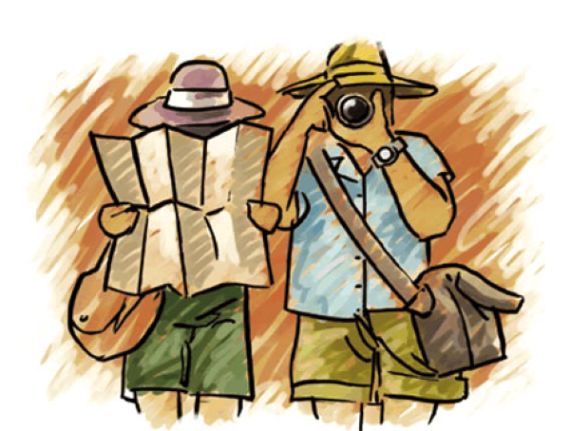 Vrijeme održavanja radionice: ponedjeljak, 05.03.2018. od 10.00 do 12.00 hMjesto održavanja radionice: Trg bana Josipa Jelačića 17, 42 000 Varaždin (prostorije Razvojne agencije Sjever – DAN d.o.o., )Prijave na radionicu zaprimaju se na tel. 042/ 492 111 ili putem email-a maja.grdjan@dan.hrDr.sc. Miljenko Ernoić, predsjednik Uprave